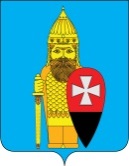 СОВЕТ ДЕПУТАТОВ ПОСЕЛЕНИЯ ВОРОНОВСКОЕ В ГОРОДЕ МОСКВЕ РЕШЕНИЕот 24 февраля 2016г  № 03/05                                               «Об утверждении Положения о предоставлении депутатами Совета депутатов поселения Вороновское в городе Москве сведений о своих доходах, расходах, об имуществе и обязательствах имущественного характера, а так же о доходах, расходах, об имуществе и обязательствах имущественного характера своих супруги (супруга) и несовершеннолетних детей и порядка размещения этих сведений на официальном сайте администрации поселения Вороновское и предоставление этих сведений общероссийским средствам массовой информации». В соответствии с Указом Президента Российской Федерации от 23.06.2014 года № 460 «Об утверждении формы справки о доходах, расходах, об имуществе и обязательствах имущественного характера и внесении изменений в некоторые акты Президента Российской Федерации, Федеральными законами от 03.11.2015 года № 303-ФЗ «О внесении изменений в отдельные законодательные акты Российской Федерации», от 03.12.2012 года № 230-ФЗ «О контроле за соответствием расходов лиц, замещающих государственные должности, и иных лиц их доходам, от 25.12.2008 года № 273-ФЗ «О противодействии коррупции», от 07.05.2013 года № 79-ФЗ «О запрете отдельным категориям лиц открывать и иметь счета (вклады), хранить наличные денежные средства и ценности в иностранных банках, расположенных за пределами территории Российской Федерации, владеть и (или) пользоваться иностранными финансовыми инструментами», пунктом 7.1 статьи 40 Федерального закона от 06.10.2003 года № 131-ФЗ «Об общих принципах организации местного самоуправления в Российской Федерации», статьи 1 и 3 Закона города Москвы от 18.11.2015 года № 64 «О внесении изменений в отдельные законы города Москвы», пунктом 9.2 статьи 13 Закона города Москвы от 06.11.2002 года № 56 «Об организации местного самоуправления в городе Москве, пунктом 3 статьи 12 Закона города Москвы от 25.11.2009 года № 9 «О гарантиях осуществления полномочий лиц, замещающих муниципальные должности в Москве»; Совет депутатов поселения Вороновское решил:Утвердить: Положение о предоставлении депутатами Совета депутатов поселения Вороновское в городе Москве сведений о своих доходах, расходах, об имуществе и обязательствах имущественного характера, а так же о доходах, расходах, об имуществе и обязательствах имущественного характера своих супруги (супруга) и несовершеннолетних детей (приложение № 1). Порядок размещения сведений о доходах, расходах, об имуществе и обязательствах имущественного характера депутатов Совета депутатов поселения Вороновское и членов их семей на официальном сайте администрации поселения Вороновское в информационно-телекоммуникационной сети «Интернет» и порядок предоставления этих сведений общероссийским средствам массовой информации (приложение № 2)       2.  Депутатам Совета депутатов поселения Вороновское ежегодно до 30 апреля текущего года предоставлять в комиссию по мандатам, регламенту и депутатской этике Совета депутатов поселения Вороновское сведения о своих доходах, расходах, об имуществе и обязательствах имущественного характера, а так же о доходах, расходах, об имуществе и обязательствах имущественного характера своих супруги (супруга) и несовершеннолетних детей.      3. Главе администрации поселения Вороновское, распоряжением администрации поселения Вороновское назначить сотрудников из состава администрации поселения Вороновское, ответственных за хранение и размещение на официальном сайте администрации поселения Вороновское сведений, предоставленных депутатами Совета депутатов поселения Вороновское о своих доходах, расходах, об имуществе и обязательствах имущественного характера, а так же о доходах, расходах, об имуществе и обязательствах имущественного характера своих супруги (супруга) и несовершеннолетних детей.     4. Опубликовать настоящее решение в бюллетене «Московский муниципальный вестник» и разместить на официальном сайте администрации поселения Вороновское в информационно-телекоммуникационной сети «Интернет».      5. Настоящее Решение вступает в силу со дня его подписания.     6. Контроль за выполнением настоящего решения возложить на Главу поселения Вороновское Исаева М.К.Главапоселения Вороновское                                                                              М.К. Исаев                                                      Приложение № 1к Решению Совета депутатовпоселения Вороновское№ 03/05 от 24 февраля 2016гПОЛОЖЕНИЕ        о предоставлении депутатами Совета депутатов поселения Вороновское в городе Москве сведений о доходах, расходах, об имуществе и обязательствах имущественного характера, а так же доходах, расходах, об имуществе и обязательствах имущественного характера своих супруги (супруга) и несовершеннолетних детей.   1.   Настоящее Положение определяет порядок представления депутатами Совета депутатов поселения Вороновское в городе Москве сведений о доходах, расходах, об имуществе, обязательствах имущественного характера а так же сведений о доходах, расходах, об имуществе и обязательствах имущественного характера их супруги (супруга) и несовершеннолетних детей.    2.  Сведения о своих доходах, расходах, об имуществе, обязательствах имущественного характера, а так же своего супруги (супруга) и несовершеннолетних детей представляются по утвержденным Президентом Российской Федерации формам справок, ежегодно не позднее 30 апреля года, следующим за отчетным.     3. Депутат Совета депутатов поселения Вороновское в городе Москве обязан предоставлять ежегодно не позднее 30 апреля года, следующего за отчетным;  - сведения о своих доходах, полученных за отчетный период (с 1 января по 31 декабря) из всех источников (включая доходы по месту работы, по месту замещения выборной должности, пенсии, пособий и иных выплат), а так же сведения об имуществе, принадлежащем ему на праве собственности и о обязательствах имущественного характера по состоянию на конец отчетного периода.  - сведения о доходах своих супруги (супруга) и несовершеннолетних детей, полученных за отчетный период (с 1 января по 31 декабря) из всех источников (включая доходы по месту работы, по месту замещения выборной должности, пенсии, пособий и иных выплат), а так же сведения об имуществе, принадлежащем ему на праве собственности и об обязательствах имущественного характера по состоянию на конец отчетного периода.  - сведения о своих расходах, а также расходах своих супруги (супруга) и несовершеннолетних детей по каждой сделке по приобретению земельного участка, другого объекта недвижимости, транспортного средства, ценных бумаг, акций (долей участия, паев в уставных (складочных) капиталах организаций), совершенной им, его супругой (супругом) и (или) несовершеннолетними детьми в течении календарного года (с 1 января по 31 декабря), предшествующему году предоставления сведений (далее – отчетный период), если сумма таких сделок превышает общий доход данного лица и его супруги (супруга) за три последних года, предшествующих отчетному периоду, и об источниках получения средств, за счет которых совершены сделки.   4. Сведения о доходах, расходах, об имуществе, обязательствах имущественного характера предоставляются в комиссию по мандатам, регламенту и депутатской этике Совета депутатов поселения Вороновское города Москвы.  5.  В случае если депутат Совета депутатов поселения Вороновское в городе Москве обнаружил, что в представленных им сведениях о доходах, расходах, об имуществе и обязательствах имущественного характера не отражены или не полностью отражены какие - либо сведения, либо имеются ошибки, он вправе представить уточненные сведения в течении трех месяцев, после окончания срока, указанного в пункте 2 настоящего Положения.   6.  В случае непредставления или предоставление заведомо ложных сведений о доходах, расходах, об имуществе и обязательствах  имущественного характера своих и своих супруги (супруга) и несовершеннолетних детей, данный факт подлежит рассмотрению на ближайшем заседании Совета депутатов поселения Вороновское.  7. Комиссия по мандатам, регламенту и депутатской этике Совета депутатов поселения Вороновское, в срок до 1 мая года, следующего за отчетным годом, информирует Главу поселения Вороновское о фактах не предоставления и (или) предоставления депутатами Совета депутатов поселения Вороновское заведомо ложных сведений о своих доходах, расходах, об имуществе и обязательствах имущественного характера а также о доходах, расходах, об имуществе и обязательствах имущественного характера своих супруги (супруга) и несовершеннолетних детей. 8. Уполномоченные лица, в обязанности которых в соответствии с настоящим Решением входит работа с предоставленными депутатами сведениями о доходах, расходах, об имуществе и обязательствах имущественного характера, виновные в разглашении и (или) использовании этих данных в целях, не предусмотренных настоящим Положением несут персональную ответственность в соответствии с действующим законодательством Российской Федерации.  9. В случае не предоставления или предоставления заведомо недостоверных или неполных сведений о доходах, расходах, об имуществе и обязательствах имущественного характера а также нарушения срока подачи этих сведений, указанного в пункте 3 настоящего Положения депутаты Совета депутатов поселения Вороновское несут ответственность в соответствии с действующем законодательством Российской Федерации.  10. Сведения о доходах, об имуществе и обязательствах имущественного характера депутатов Совета депутатов поселения Вороновское, их супругов и несовершеннолетних детей хранятся в администрации поселения Вороновское в течении 5 (пяти) лет.Приложение № 2к Решению Совета депутатовпоселения Вороновское№ 03/05 от 24 февраля 2016гПорядок размещения сведений о доходах, расходах, об имуществе и обязательствах имущественного характера депутатов Совета депутатов поселения Вороновское и членов их семей на официальном сайте администрации поселения Вороновское в информационно-телекоммуникационной сети «Интернет» и порядок предоставления этих сведений общероссийским средствам массовой информации  1. Настоящим Порядком устанавливается обязанность администрации поселения Вороновское по размещению сведений о доходах, расходах, об имуществе и обязательствах имущественного характера депутатов Совета депутатов поселения Вороновское, а также их супруги (супруга) и несовершеннолетних детей на официальном сайте администрации поселения Вороновское в информационно-телекоммуникационной сети «Интернет» и предоставление этих сведений общероссийским средствам массовой информации для опубликования.  2.  Предоставленные депутатами Совета депутатов поселения Вороновское сведения о своих доходах, об имуществе и обязательствах имущественного характера, своих супруги (супруга) и несовершеннолетних детей, а также сведения об источниках получения средств, за счет которых совершены сделки (совершена сделка) по приобретению земельного участка, другого объекта недвижимости, транспортного средства, ценных бумаг, акций (долей участия, паев в уставных (складочных) капиталах организаций), если общая сумма таких сделок превышает общий доход муниципального служащего и его супруги (супруга) и (или) несовершеннолетних детей за три последних года, предшествующих отчетному периоду размещаются в разделе «Совет депутатов» на официальном сайте администрации поселения Вороновское в информационно-телекоммуникационной сети «Интернет» в 14–дневный срок со дня истечения срока, установленного для подачи этих сведений, а так же предоставляются средствам массовой информации для опубликования по их запросам с соблюдением действующего законодательства Российской Федерации о государственной тайне и защите персональных данных.  3.  Размещаются на официальном сайте и представляются средствам массовой информации для опубликования следующие сведения:    -  перечень объектов недвижимого имущества, принадлежащего депутату Совета депутатов поселения Вороновское, его супруге (супругу) и несовершеннолетним детям на праве собственности или находящимся в их пользовании, с указанием вида, площади и страны расположения каждого из них.    -  перечень транспортных средств, с указанием вида и марки, принадлежащего на праве собственности депутату Совета депутатов поселения Вороновское, его супруге (супругу) или несовершеннолетним детям.    -  декларированный годовой доход депутата Совета депутатов поселения Вороновское, его супруги (супруга) и несовершеннолетних детей.   -   сведения об источниках получения средств, за счет которых совершены сделки (совершена сделка) по приобретению земельного участка, другого объекта недвижимости, транспортного средства, ценных бумаг, акций (долей участия, паев в уставных (складочных) капиталах организаций), если общая сумма таких сделок превышает общий доход депутата Совета депутатов поселения Вороновское и его супруги (супруга) и (или) несовершеннолетних детей за три последних года, предшествующих совершению сделки.  4.    В размещаемых на официальном сайте в информационно-коммуникационной сети «Интернет» и предоставляемых общероссийским средствам массовой информации для опубликования сведений о доходах, расходах, об имуществе и обязательствах имущественного характера запрещается указывать:    -  иные сведения, кроме указанных в пункте 3 настоящего Порядка;    -  персональные данные супруги (супруга), детей и иных членов семьи депутатов Совета депутат поселения Вороновское;    -  данные, позволяющие определить место жительства, почтовый адрес, телефон и иные индивидуальные средства коммуникации депутата, его супруги (супруга), детей и иных членов семьи;    -  данные, позволяющие определить местонахождение объектов недвижимого имущества, принадлежащих депутату, его супруге (супругу), детям и иным членам семьи на праве собственности или находящихся в их пользовании;    - информацию, отнесенную к государственной тайне или являющуюся конфиденциальной.  5. Сведения, указанные в пункте 2 настоящего Порядка, за весь период полномочий депутата находятся на официальном сайте администрации поселения Вороновское и ежегодно обновляются в течении 14 дней со дня истечения срока, установленного для их подачи.  6. Размещение на официальном сайте администрации поселения Вороновское сведений, указанных в пункте 2 обеспечиваются ответственным лицом, назначенным распоряжением главы администрации поселения Вороновское.  7. Администрация поселения Вороновское:  - при поступлении запроса от общероссийских средств массовой информации сообщает о данном запросе депутату, в отношении которого поступил запрос;  - в течении 7 (семи) рабочих дней со дня поступления запроса от общероссийских средств массовой информации обеспечивают предоставление сведений, указанных в пункте 2 настоящего Порядка.   8. Ответственное лицо, обеспечивающее в соответствии с распоряжением главы администрации поселения Вороновское размещение на официальном сайте сведений, указанных в пункте 2 настоящего Порядка и предоставление этих сведений средствам массовой информации для опубликования несет персональную ответственность за разглашение сведений, отнесенных к государственной тайне или являющихся конфиденциальными.